Приложение к заявлениюо технических характеристиках строящегося дома 120 м2ПЛАН ДОМА 120 м2Примечание: Общая площадь дома является проектной, в случае изменения (увеличения или уменьшения) фактической площади дома в объеме не более 1 кв.м., перерасчет стоимости дома Сторонами не производится.Мебель не включена в стоимость дома.Ознакомлен:Пайщик ЖНК «Новая жизнь»__________________/______________________ДиректоруЖНК «НОВАЯ ЖИЗНЬ»Славкину А.П.ЗАЯВЛЕНИЕ О ТЕХНИЧЕСКИХ ХАРАКТЕРИСТИКАХ СТРОЯЩЕГОСЯ ДОМА 120м2_________________________________________________________________________________________,         _______________г.р.,паспорт______________выдан____________________________________________________________________________________________________________________________________,дата выдачи ________________, код подразделения ________________, зарегистрированный по адресу: ________________________________________________________________________________________________________________________________________________________________________________, в соответствии с Договором паевого взноса №____________ от ___________ 20___ года настоящим заявлением согласовал характеристики приобретаемого «Пайщиком» в собственность Помещения в виде жилого дома в мкр. «Дубровка» после завершения строительства:  Настоящее Приложение составлено в 2 (двух) экземплярах, имеющих равную юридическую силу.Пайщик: ______________/____________________ЗАЯВКА НА ДОПОЛНИТЕЛЬНУЮ КОМПЛЕКТАЦИЮ ПО ЖИЛОМУ ДОМУ 120 м2  В МКР. «ДУБРОВКА» (условный номер участка____)Пайщик ЖНК «Новая жизнь»__________________/______________________СМЕТАна строительство хозяйственной постройки с баней, террасой и хоз.помещением жилой дом 120 м2  в мкр. Дубровка (условный номер участка______)Общая площадь застройки – 60,12 м2,  в том числе:Баня - 18,47 м2 , терраса -29,86 м2  и хоз. помещение -11,79 м2Согласовано:Пайщик ЖНК «НОВАЯ ЖИЗНЬ»_________________                      __________________/_______________________         Дата				подпись 		       ФИОСМЕТАна строительство бани жилой дом 120 м2  в мкр. Дубровка (условный номер участка____)Общая площадь застройки -18,47 м2Ознакомлен:Пайщик ЖНК «НОВАЯ ЖИЗНЬ»_________________                      __________________/_______________________         Дата				подпись 		       ФИОСМЕТАна строительство хозяйственного помещения жилой дом 120 м2  в мкр. Дубровка (условный номер участка____)Общая площадь застройки -11,79 м2Ознакомлен:Пайщик ЖНК «НОВАЯ ЖИЗНЬ»_________________                      __________________/_______________________         Дата				подпись 		       ФИОСМЕТАна строительство террасы и хозяйственного помещения жилой дом 120 м2  в мкр. Дубровка (условный номер участка____)Общая площадь застройки – 41,65 м2,  в том числе:терраса -29,86 м2  и хоз. помещение -11,79 м2Ознакомлен:Пайщик ЖНК «НОВАЯ ЖИЗНЬ»_________________                      __________________/_______________________         Дата				подпись 		       ФИОСМЕТАна строительство навеса для автомобиля жилой дом 120 м2  в мкр. Дубровка (условный номер участка____)Ознакомлен:Пайщик ЖНК «НОВАЯ ЖИЗНЬ»_________________                      __________________/_______________________         Дата				подпись 		       ФИОСМЕТАна выполнение благоустройства (плиточное мощение) участка без хозпостройкий жилой дом 120 м2  в мкр. Дубровка (условный номер участка____)Ознакомлен:Пайщик ЖНК «НОВАЯ ЖИЗНЬ»_________________                      __________________/_______________________         Дата				подпись 		       ФИОСМЕТАна выполнение благоустройства (плиточное мощение) участка с хозпостройкой жилой дом 120 м2  в мкр. Дубровка (условный номер участка____)Ознакомлен:Пайщик ЖНК «НОВАЯ ЖИЗНЬ»_________________                      __________________/_______________________         Дата				подпись 		       ФИОСМЕТАна выполнение озеленения участка с хозпостройкой жилой дом 120 м2  в мкр. Дубровка (условный номер участка____)Ознакомлен: Пайщик ЖНК «НОВАЯ ЖИЗНЬ»_________________                      __________________/_______________________         Дата				подпись 		       ФИОСМЕТАна выполнение озеленения участка без хозпостройки жилой дом 120 м2  в мкр. Дубровка (условный номер участка____)Ознакомлен:   Пайщик ЖНК «НОВАЯ ЖИЗНЬ»_________________                      __________________/_______________________         Дата				подпись 		       ФИОСМЕТАна приобретение контейнера для мусора жилой дом 120 м2  в мкр. Дубровка (условный номер участка____)Характеристики контейнера для мусора:Объем 240 л Масса 10.05 кг Допустимая нагрузка 96 кгСтоимость 3000 руб.Ознакомлен:Пайщик ЖНК «НОВАЯ ЖИЗНЬ»_________________                      __________________/_______________________         Дата				подпись 		       ФИОСМЕТАна выполнение работ по устройству теплого пола в жилом доме 120 м2  мкр. Дубровка (условный номер участка____)Ознакомлен:Пайщик ЖНК «НОВАЯ ЖИЗНЬ»_________________                      __________________/_______________________         Дата				подпись 		       ФИОСМЕТАна приобретение и установку москитных сеток на окна жилой дом 120 м2  в мкр. Дубровка (условный номер участка____)Характеристики москитных сеток:Внешний цвет рамы – Антрацитово-серый Внутренний цвет рамы –Антрацитово-серый Цвет москитной сетки – Антрацитово-серый Уплотнение внешнее – 255Кол-во – 6 шт. Общая площадь изделий 4,56 м2Стоимость комплекта – 9 000 руб.*Москитные сетки устанавливаются только на окна, на стеклопакеты с проходами москитные сетки не устанавливаются.Ознакомлен:Пайщик ЖНК «НОВАЯ ЖИЗНЬ»_________________                      __________________/_______________________         Дата				        подпись 		       ФИО1 этаж2 этажТехническая характеристика дома:Техническая характеристика дома:Название проекта: Белгородская обл., Белгородский р-он, мкр. «Дубровка»Этажность:2Условный номер участка:Ориентировочная площадь:120 кв.м.Количество комнат:5Наружные стены:Поризованный керамический блок, минераловатный утеплитель, облицовочный кирпич/штукатуркаФундамент:Монолитный железобетонныйКрыша:Мягкая кровляБалкон:Мягкая кровляОкна:В металлопластиковом исполнении с фурнитурой, пластиковыми подоконниками и отливами.Двери:Входная – металлическая, межкомнатные – деревянные.Перегородки межкомнатные:Межкомнатные перегородки 1 этажа выполняются из керамического блока, 2 этажа из ГКЛКанализация:Выполнена внутренняя система канализации с подключением сантехнических приборов санузлаВодоснабжение:Выполнены хозяйственно-питьевой водопровод с установкой запорной арматуры. Горячее водоснабжение от двухконтурного котла. Электроснабжение:Электромонтажные работы выполняются в следующем объеме (розетки, выключатели, электрический щит в сборе).Отопление:Радиаторы отопления.Внутренняя отделка:Потолки –  натяжныеВнутренняя отделка:Пол - стяжка (1 этаж с утеплением), ламинат, плинтус. Внутренняя отделка:Санузел пол – керамическая плитка. Санузел стены – керамическая плитка.Сантехническое оборудование: унитаз– 2 шт.,умывальник – 2 шт, ванна, полотенцесушитель , трап для душа, смесители)Внутренняя отделка:Стены – гипсовая штукатурка (санузел – цементно-песчаная штукатурка), шпатлевка, окраска, облицовка плиткой рабочей стены кухонной зоны .Газовые приборы:Установка газового котла 24 кВт№ п/пНаименование Стоимость, руб. Минимальный первоначальный взнос, руб.1.Стоимость жилого дома с участком, на дату заключения договора в соответствии с техническими характеристиками в приложении №55 160 0001 548 000Платные дополнительные работы и услуги:Платные дополнительные работы и услуги:Платные дополнительные работы и услуги:Платные дополнительные работы и услуги:№ п/пНаименованиедополнительной опцииСтоимость, руб.Напротив выбранной доп.опции подпись пайщика1.Хозяйственная постройка с баней, террасой и хоз.помещением под самоотделку(общая площадь 60,12 м2)2 098 9621.1.Терраса и хоз.помещение под самоотделку(общая площадь 41,65 м2)1 211 5011.2.Хоз.помещение под самоотделку(общая площадь 11,79 м2)610 9081.3.Баня под самоотделку(общая площадь 18,47м2)948 4232.Навес для автомобиля377 0593.Благоустройство (плиточное мощение) при наличии хозпостройки455 0004.Благоустройство (плиточное мощение) без хозпостройки235 0005.Озеленение при наличии хозпостройки320 0006.Озеленение без хозпостройки360 0007.Мусорный бак (обязательно)3 0008.Теплый пол 60 0009.Москитные сетки 9 00010.Подключение к газоснабжению (обязательно):технологическое присоединение к магистральной сети38 294Всего стоимость дополнительных опций, оплачиваемых пайщиком:____________Отказ от отделочных работОтказ от отделочных работОтказ от отделочных работОтказ от отделочных работ1.Стоимость отделочных работ и материалов534 617Итого стоимость дома с учетом дополнительных опций:____________№ п/пНаименование работСтоимость работ и материалов, руб.1Фундамент ленточный  монолитный армированный189 1962Цоколь (блок СКЦ 390*190*190 полнотелый, утепление  пенополистиролом 100мм бани, облицовочный кирпич)188 9833Стяжка армированная123 6624Стены ( блок СКЦ 390*190*90, утепление 100 мм бани, облицовочный кирпич)790 9895Кровля (деревянные стропила, утепление бани, мягкая черепица)777 2466 Окна ПВХ (белые, 3 стекла), отливы15 8867Дверь входная металлическая, утепленная (Форт-Пост)13 000ИТОГО2 098 962№ п/пНаименование работСтоимость работ и материалов, руб.1Фундамент ленточный  монолитный армированный 94 1752Цоколь (блок СКЦ 390*190*190 полнотелый, утепление пенополистиролом 100мм, облицовочный кирпич)96 1213Стяжка армированная 55 0424Стены (СКЦ 190*190*390, СКЦ 390*190*90, утепление  100 мм, облицовочный кирпич)375 2875Кровля (деревянные стропила, утепление, мягкая черепица)305 4126Окна ПВХ (белые, 3 стекла), отливы, с монтажем15 8867Дверь входная металлическая, утепленная (Форт-Пост) с установкой6 500ИТОГО948 423№ п/пНаименование работСтоимость работ и материалов, руб.1Фундамент ленточный  монолитный армированный 61 4502 Цоколь (блок СКЦ 390*190*190 полнотелый, облицовочный кирпич)66 4223Стяжка армированная 31 2004Стены ( блок СКЦ 390*190*90, облицовочный кирпич)234 2285Кровля (деревянные стропила,  мягкая черепица)211 1086Дверь входная металлическая, утепленная (Форт-Пост) с установкой6 500ИТОГО610 908№ п/пНаименование работСтоимость работ и материалов, руб.1Фундамент ленточный  монолитный армированный 112 9612Цоколь (блок СКЦ 390*190*190 полнотелый, облицовочный кирпич)109 4493Стяжка армированная 72 5504Стены ( блок СКЦ 390*190*90, облицовочный кирпич)428 3125Кровля (деревянные стропила,  мягкая черепица)481 7306Дверь входная металлическая, утепленная (Форт-Пост) с установкой6 500ИТОГО1 211 501№ п/пНаименованиеСтоимость работ и материалов, руб.№ п/пНаименованиеСтоимость работ и материалов, руб.№ п/пНаименованиеСтоимость работ и материалов, руб.1Навес на металлических стойках (гибкая черепица по металлическому каркасу) 203 2932Устройство водосточной системы7 4483Плиточное покрытие (50,7 м2)166 318ИТОГО377 059№ п/пНаименование работ Стоимость работ и материалов, руб.1Устройство оснований и покрытие из тротуарной плитки 187 0002Установка бортовых камней29 5003Установка ступеней 18 500ИТОГО235 000№ п/пНаименование работ Стоимость работ и материалов, руб.1Устройство оснований и покрытие из тротуарной плитки 404 5002Установка бортовых камней33 0003Установка ступеней 18 500ИТОГО455 000№ п/пНаименованиеЕд. изм.Кол-воСтоимость работ и материалов, руб.Земляные работы, газон320 0001Земляные работы (чернение,завоз,планирование, формирование откосов)м365320 0002Посев газона с материалами (укрыв,посев,удобрения)м2218320 000Растения 320 0004Вейгелашт2320 0005Виноград сортовойшт6320 0006Герань крупнокорневищнаяшт17320 0007Гортензияшт3320 0008Злакишт9320 0009Кизильник блестящийшт21320 00010Клематисшт9320 00011Можжевельник горизонтальный Blue Chipшт7320 00012Можжевельник Казацкий Tamariscifoliaшт2320 00013Можжевельник скальный Blue Arrowшт3320 00014Пихта корейскаяшт1320 00015Плодовое деревошт3320 00016Плодовый кустарникшт4320 00017Роза почвопокровная Alba Meidilandшт25320 00018Роза почвопокровная The Fairyшт26320 00019Сосна белокорая Satellitшт1320 00020Сосна горная Mugoшт2320 00021Сосна обыкновенная Watereriшт1320 00022Спирея японская Anthony Watererшт6320 00023Чубушник венечныйшт1320 00024Эхинацияшт6320 000Посадочный материал 320 00025Колья для подвязывания деревьев с фиксирующими планкамишт9320 00026Лента ременная (стропа) для фиксации растениям7320 00027Кольцо бордюрное диам. 1100 мм металлическое  шт3320 00028Лента Бордюрная дл. 3000 мм м.п.78320 00029Щепа 8 смл9 600320 000№ п/пНаименованиеЕд. изм.Кол-воСтоимость работ и материалов, руб.Земляные работы, газон 360 0001Чернение, завоз,планирование, формирование откосовм3111360 0002Посев газона с материалами (укрыв,посев,удобрения)м2370360 000Растения 360 0004Вейгелашт.2360 0005Виноград сортовойшт.6360 0006Герань крупнокорневищнаяшт.17360 0007Гортензияшт.3360 0008Злакишт.9360 0009Кизильник блестящийшт.21360 00010Клематисшт.9360 00011Можжевельник горизонтальный Blue Chipшт.7360 00012Можжевельник Казацкий Tamariscifoliaшт.2360 00013Можжевельник скальный Blue Arrowшт.3360 00014Пихта корейскаяшт.1360 00015Плодовое деревошт.3360 00016Плодовый кустарникшт.4360 00017Роза почвопокровная Alba Meidilandшт.25360 00018Роза почвопокровная The Fairyшт.26360 00019Сосна горная Mugoшт.2360 00020Сосна обыкновенная Watereriшт.1360 00021Спирея японская Anthony Watererшт.6360 00022Чубушник венечныйшт.1360 00023Эхинацияшт.6360 000Посадочный материал360 00024Колья для подвязывания деревьев с фиксирующими планкамишт.9360 00025Лента ременная (стропа) для фиксации растениям7360 00026Кольцо бордюрное диам. 1100 мм металлическое  шт.3360 00027Лента Бордюрная дл. 3000 мм м.п.79360 00028Щепа 8 смл.9 600360 000№ п/пНаименование работ Стоимость работ и материалов, руб.1Устройство теплого пола на первом этаже(санузел, кухня-гостиная, тамбур)60 000ИТОГО60 000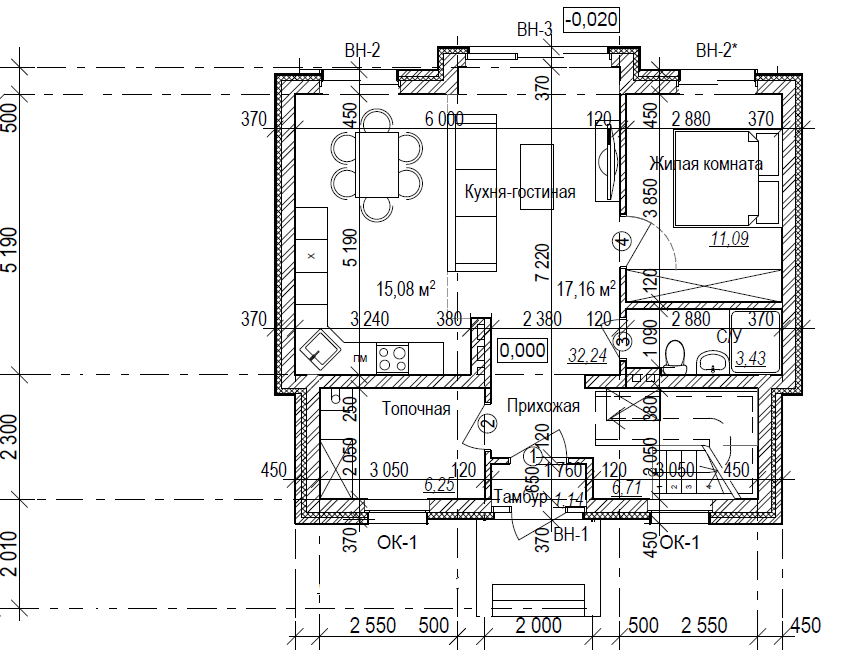 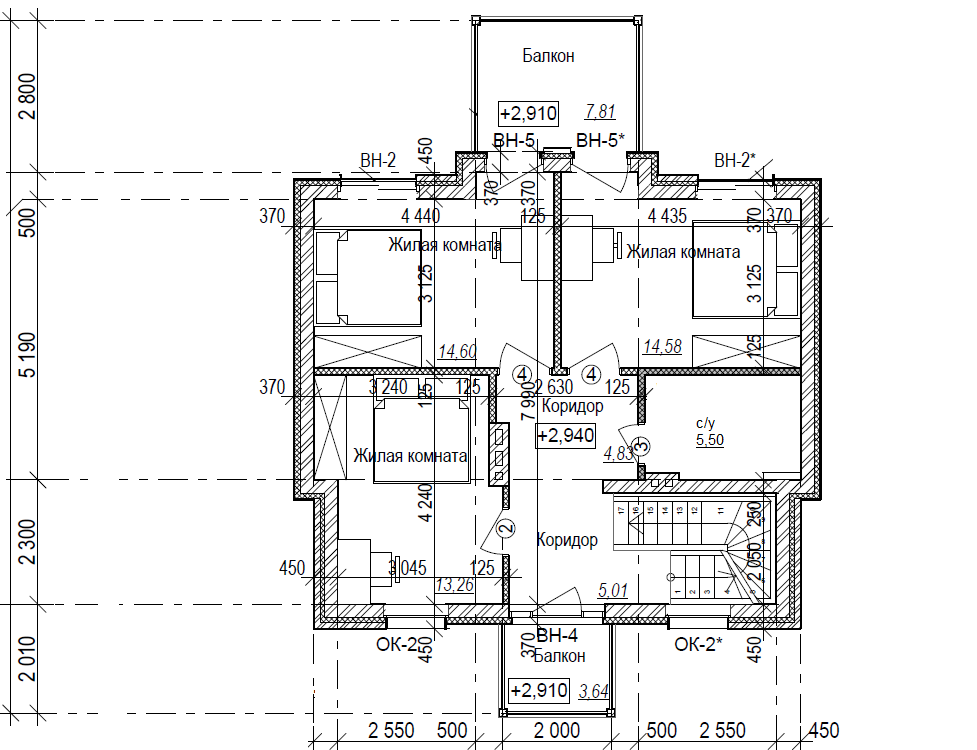 